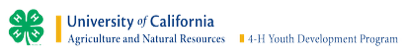 October 6, 2016 4-H UpdatesNew 4-H Program Representative:
Please welcome Julie Katawicz as the new Program Representative for San Benito County.  Julies’ office hours will be Wednesday and Thursday from 8:30 to 5pm.  Julie can be reached at 831-637-5346 x 13 or at jkatawicz@ucanr.edu Sunnyslope 4-H UpdateSunnyslope Club has hit the ground running for 2016-2017!  Our club enjoyed adding many new members to the Sunnyslope family.  A big congratulations to those who completed record books and a huge thanks to all those who participated in judging.  Current projects for the year include jewelry making, arts and crafts, community service, foods & nutrition, goats, sheep, leadership, outdoor adventure, poultry, record keeping, scrapbooking, swine, vegetable garden & crops.  We had another Coastal Clean Up for San Benito County and we helped with the Stuff the Bus community outreach.  A Community Pantry bag drive was spontaneously organized as well.  Some of our members entered livestock in Monterey and Santa Cruz County Fairs.  We are so proud of Emma Kelly, who was awarded Reserve 4-H Champion at Monterey Fair, and Grand Champion at Santa Cruz Fair, both for market goats.  We are gearing up for our home county fair coming up next week.  Some of our club members' entries include poultry, rabbits, swine, goats, sheep, vegetables, baked goods, arts and crafts, sewing, works of art, and educational posters.  And who wouldn’t look forward to showing in the ring, sweating in your whites, hanging with your friends, serving Sunrise Breakfast, eating fried foods, and enjoying the thrills of the Midway!4-H Yoga ProjectMy name is Sandee Kadluboski with Fairview 4-H and I will be holding a Yoga for kids 4-H project. I’ll be having two, six-week sessions. The first session will start in November and the second session in March. To enroll in the project and for more information, contact Sandy at: sn4ski@msn.com.Bay Coast Area 4-H UpdateSee the update form our Area Director Trent Baldwin at the end of the Updates.Opportunity to raise orphan lambs:Paicines Ranch is building a flock of commercial hair sheep and will have approximately 5 to 15 orphan lambs available during lambing season from the middle of February to late March of 2017.  These lambs can either be purchased inexpensively or given away to be raised until they are ready for weaning at which time the ranch would buy the lambs back to cover cost of rearing.  Please contact Kelly Mulville for more information:  Kelly@paicinesranch.com (707) 431-8060.4-H Livestock Quiz Bowl contest: There will be a junior Livestock Exhibition show and a 4-H Livestock Quiz Bowl as part of the Grand Nationals Rodeo show during two weekends in October. These shows will be held at the Cow Palace south of San Francisco.  Please consider participating in or attending the 4-H Livestock Quiz Bowl on Saturday, October 15th at 12 noon.  All information about this educational and fun contest can be found http://4h.ucanr.edu/4-H_Events/Livestock_Quiz_Bowl/ .  This is a qualifier for the Western National Roundup to be held in Denver Colorado in January. Click here to see the 4-H Livestock Quiz Bowl lfyerIn addition to the 4-H activity the event also hosts a Public Speaking contest along with photography, art, agricultural mechanics and industrial arts, horticultural and horticultural contests. There will be both an ARBA sanctioned rabbit show and a CRCS rabbit show. We are looking for 4-H adult volunteers or Project Leaders who are interested in being drivers/chaperones for the date of the livestock quiz bowl to help members attend.  Please check with the county 4-H offices if you are planning a field trip and can accommodate more members in your vehicle.Parade AgreementWill your club be participating in a parade this year?  If so, please remember that insurance is needed if your club is driving any type of vehicle in the parade.  Details can be found at: http://cesanbenito.ucanr.edu/4-H_Program/Clubs/Room_Reservations/Liability_Forms/attachment2016-2017 San Benito County 4-H Calendar Link to: http://cesanbenito.ucanr.edu/4-H_Program/Get_Involved/County_Council/for all the important dates for this 4-H program year. 4-H Achievement Night:Link to: http://cesanbenito.ucanr.edu/4-H_Program/Events_and_Conferences/ to find out all of the details regarding this year’s San Benito County "4-H Academy Awards" Achievement Night on October 23rd.  RSVPS are due October 14.  Reservations can be made by linking to: http://ucanr.edu/survey/survey.cfm?surveynumber=16274San Benito County 4-H Holiday Party:This year’s event will take place December 4 at the Veterans Memorial Building - HollisterEach club is asked to bring center pieces for each table their club will occupy. More details to follow!Veterinary Science Project with Dr. Charlie TobiasThe project is open to all San Benito County 4-H members 12 years old and up. Project meetings are the third Tuesday of each month October through May at 7 p.m. at Dr. Tobias' house 6750 Santa Ana Valley Road in Tres Pinos. If interested, please call his office 831-635-9632.  Once you speak to Dr. Tobias, be sure to update your enrollment forms!Submitting to the Updates If you have an announcement, need or opportunity you would like to promote in the 4-H Updates, please email Julie Katawicz at jkatawicz@ucanr.edu by 2pm every Thursday with “copy ready” information, and I will gladly include your information into the weekly 4-H Update.Office HoursWednesday 8:30 – 5:00 (4-H Program Representative hours)Thursday 8:30 – 5:00 (4-H Program Representative hours)Friday 8:30 – 2:30 (General Office hours)Have a great week,Julie Katawicz4-H Program Representative, San Benito CountyUCCE San Benito County3228 Southside RoadHollister, CA 95023831-637-5346 x 13jkatawicz@ucanr.edu831-637-7111 (fax)Bay Coast Area Update - October 2016We are excited to announce our 2016-2017 Bay Coast Area Committee! Each county is represented on the area committee, and we are made up of over two-thirds youth members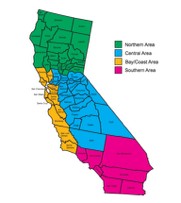 And we’re still growing!Trent Baldwin	(Youth)    Area DirectorThe Bay Coast Area includes Alameda, Contra Costa, Marin, Monterey, Napa, San Benito, San Luis Obispo, San Mateo/San Francisco, Santa Barbara, Santa Clara, Santa Cruz, and Sonoma counties!While the committee is almost full, we are always still taking volunteers that are interested in being apart of the new area. If you are interested in helping with area presentation days or other projects, please contact Trent at tbaldwin4h@gmail.com.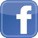 Join the Bay Coast Area Facebook group at https://www.facebook.com/groups/baycoastarea/State Management Board UpdatesCounty dues have been set at $200 for every county. This money will go back towards the counties by funding programs, events, and scholarships for the youth of California 4-H.All area event registration will be phased- this means that events will be open to their former sections first, then the new counties in the area, and lastly, statewide. This means that regardless of current areas, any youth can still attend LCORT, CAL, TIC, etc.I am currently making the rounds to visit County Council/ Management Board meetings to introduce myself and answer questions. If you would like me to attend your meeting contact me at tbaldwin4h@gmail.com!Bay Coast Area Events4-H Citizenship Weekend, which was September 16th-18th, was a success! Thank you to all of the amazing adults and kids on staff who put so much hard work into this event!State Leader’s Forum is coming up, November 11-13th in Santa Rosa. The Bay Coast Area will be hosting a town hall to answer any questions, introduce the new structure, and receive input for the upcoming year.National Youth Science Day is coming up on October 3rd. Contact your local 4-H Office to see if your county is hosting an event!The Bay Coast Area Committee held a call September 25th to discuss the structure of Area Presentation Days. We have decided to have two, one at Cal Poly, San Luis Obispo for southern counties, and one in Eastern Contra Costa county for the bay area counties. More information to follow!